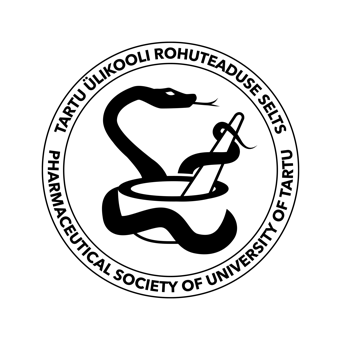 Tartu Ülikooli Rohuteaduse Selts Pharmaceutical Society of University of TartuTartu Ülikooli Rohuteaduse Seltsi laekurilekuupäev: …………………….KULUARUANNENr: ……………………………..(täidab laekur)Raha kasutamise eesmärk (üritus): ………………………..………………………………………………………….......…………………………………………………….......…………………………………………………….......………………………………Kulude tagasimakse kanda a/a (IBAN) …………………………………………………………………………..Konto omaniku nimi  ………………………………........................................................./nimi, allkiri/				                        .................................../ülekande kuupäev/ (täidab laekur)...................................					/laekuri allkiri/          Arve esitajaKuupäevArve nr.KuluSumma1.2.3.Kokku:Kokku:Kokku:Kokku:Kokku:Registrikood: 80087713Nooruse 1Tartu 50411Email: laekur@tyrs.eeEmail: tyrs@tyrs.eewww.tyrs.eeA/a EE227700771003811965AS LHV PankSWIFT kood: LHVBEE22